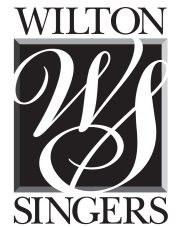 Wilton Singers SponsorshipThe Wilton Singers is a 501c3 nonprofit organization. Your donation of any amount is greatly appreciated and 100% tax deducible. Please print this form and include it with your donation.Mail to:	Wilton Singers		PO Box 431		Wilton, CT 06897Checks are payable to "Wilton Singers." Please note “donation” in the memo field.Giving Levels of the following amounts will be acknowledged in our program annually:		Patron	Sponsor		Friend	Supporter		$250+		$100-249		$50-99	$10-49		--------------------------Name as you would like it to appear in the program:_____________________________________________________________Your Name:	__________________________________________________Address:	___________________________________________________		___________________________________________________Email:		___________________________________________________Phone:	___________________________________________________Donation Amount:   ______________________Thank you for your generosity.